ТЕРРИТОРИАЛЬНАЯ ИЗБИРАТЕЛЬНАЯ КОМИССИЯЯРОСЛАВСКОГО РАЙОНАРЕШЕНИЕг. Ярославль   Об определении количества подписей избирателей в поддержку выдвижения кандидата, необходимых для регистрации кандидата, максимальном количестве подписей избирателей в поддержку кандидата, представляемых в территориальную избирательную комиссию Ярославского района, количества подписей, подлежащих проверке, на досрочных выборах Главы Карабихского сельского поселения Ярославского муниципального района Ярославской области 25 апреля 2021 годаВ соответствии со статьей 47, п. 2 ст. 50 Закона Ярославской области «О выборах в органы государственной власти Ярославской области и органы местного самоуправления муниципальных образований Ярославской области», территориальная избирательная комиссия Ярославского районаРЕШИЛА:Определить на досрочных выборах Главы Карабихского сельского поселения Ярославского муниципального района Ярославской области 25 апреля 2021 года:- количество подписей избирателей в поддержку выдвижения кандидата, необходимых для регистрации кандидата, составляет – 59 (пятьдесят девять) подписей;- максимальное количество подписей избирателей в поддержку выдвижения кандидата, необходимых для регистрации кандидата, составляет – 64 (шестьдесят четыре) подписей. Установить, что проверке подлежат все подписи избирателей, собранные и представленные в поддержку выдвижения кандидата на досрочных выборах Главы Карабихского сельского поселения Ярославского муниципального района Ярославской области 25 апреля 2021 года.Направить решение в газету «Ярославский агрокурьер» для опубликования.Разместить настоящее решение на сайте Администрации Ярославского муниципального района Ярославской области на странице территориальной избирательной комиссии Ярославского района.Председатель территориальнойизбирательной комиссииЯрославского района                                                                                         С.Г. ЛапотниковСекретарь территориальнойизбирательной комиссииЯрославского района                                                                                         С.А. Касаткина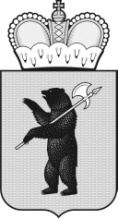 04.02.2021№ 4/50 